You just got home from an interview that you think went very well. You hope you will get the job. Write an email to your interviewer, Karen Yang, to thank her for the interview and to remind her why you’d be a good person for the job. Her email is: karen.yang@gmail.com Remember to include a subject, a greeting, a formal closing, and your name and phone number in your email. 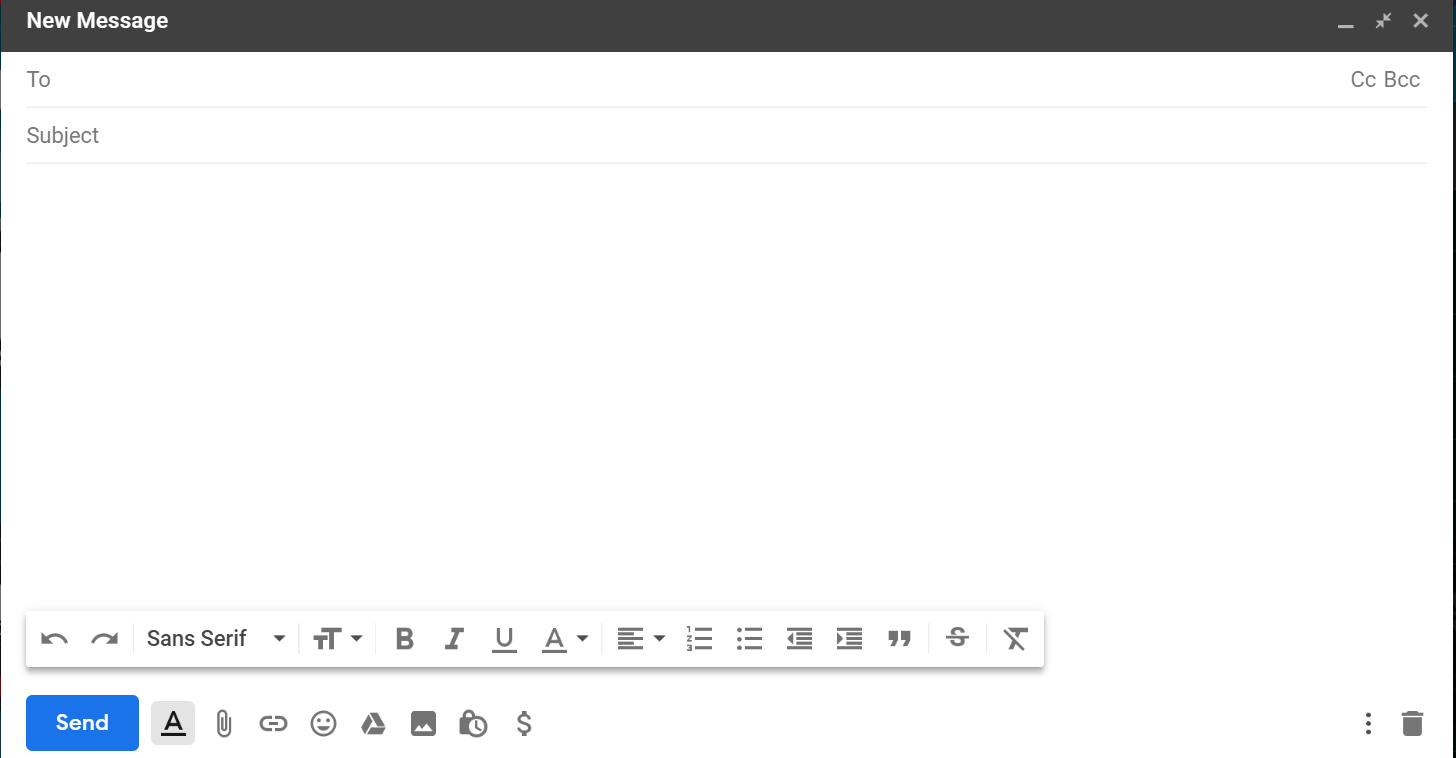 